Конспект организованной образовательной деятельности в старшей группе
«ПДД с грузовичком Левой» Разработала: воспитатель Желонкина Н.А.Цель: закрепить и обобщить знания детей о правилах дорожного движения через игровую ситуацию.Задачи:- Закрепить знания детей о ПДД, дорожных знаках, правилах поведения на дорогах и автотранспорте;- Закрепить представления детей о светофоре;- Формировать умение выполнять графический диктант;- Формировать умение читать кодовые карточки к блокам Дьенеша;- Активизировать речь детей.Оборудование: мольберт, блоки Дьенеша 12 штук, листочки для графического диктанта, карандаши простые, цветные, картинка с грузовичком Левой, картинки- ситуации на дороге, дорожные знаки, мнемотаблица, столы, стулья .Ход занятия.Дети заходят в группу, здороваются с гостями. Встают около воспитателя.Воспитатель: Ребята, к нам сегодня на занятие пришли не только гости, но и приехал вот такой грузовичок (показ. картинку).- Кто его знает? (Ответы.)- К нам сегодня пришел в гости грузовичок Лева. Лева абсолютно не похож на другие грузовички, поскольку отличается любознательностью и находчивостью. Лева – прирожденный мастер. Он очень любит собирать различные механизмы. Но Лева пришел к нам за помощью: Он совершенно не знает как вести себя на дороге, на которой очень большое движение. И в дорожных знаках он путается. Вот он к нам и пришел за помощью.- Ну что, поможем, расскажем Леве все, что мы знаем о ПДД, может он еще с кем-нибудь подружится?- Ну, тогда начнем.Дети садятся на стульчики.Выставляется картинка с дорогой.- Посмотрите, что здесь изображено? (дорога).- Назовите участников дорожного движения? (пешеход, транспорт).- Как называется часть дороги, по которой ездит транспорт? (проезжая часть).- Как называется вот эта часть? (тротуар).- Если ты идешь пешком, то ты… (пешеход).- Если ты едешь в автобусе, троллейбусе, трамвае или в автомобиле, ты (пассажир).-Того, кто управляет каким – либо транспортным средством, называют (водителем).- Грузовичок Лева принес вам картинки, чтобы вы объяснили ему, что здесь правильно, а что нет.Показ картинок воспитателем.Работа с блоками Дьенеша.- Ребята, Лева очень любит конструировать и придумывать различные механизмы, давайте мы тоже попробуем, но нужно быть внимательным, чтобы ничего не напутать.Дети подходят к воспитателю, берут по одному блоку, встают в круг, воспитатель в центре.Воспитатель:- Ко мне подойдут все красные фигуры.- Ко мне подойдут не красные и не синие фигуры.- Ко мне подойдут маленькие, толстые не синие фигуры.- Ко мне подойдут не желтые, не красные, тонкие, большие фигуры.- Ко мне подойдут не толстые, маленькие фигуры.- Ко мне подойдут большие, не синие, тонкие фигуры.- А сейчас давайте все вместе придумаем и составим на коврике машину, используя все наши фигуры. (Дети составляют.)- Что можно делать с помощью этой машины?- Придумайте ей название. Можно сказать, что у Левы появился новый друг?- Что хорошего в такой машине? Что плохого?Дети садятся за столы.- Ребята, Лева видел много всего на дороге, но давайте выполним графический диктант и узнаем, кого, же Лева встретил.На столах листочки, простые карандаши, цветные карандаши: зеленый, красный, желтый.Графический диктант Светофор.2 клетки вправо, 4 клетки вверх, 2 клетки вправо, 6 клеток вверх, 4 клетки влево, 6 клеток вниз, 2 клетки влево, 4 клетки вниз.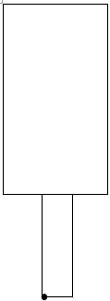 - Ребята, кого же встретил Лева на проезжей части? (Если дети затрудняются ответить, тогда воспитатель загадывает загадку.)Красным глазом засияет –Нам идти не разрешает,А зелёный глаз зажжёт –Иди смело, пешеход!Дорисуйте ему цвета.Физкультминутка светофор.- Давайте, чтобы грузовичок запомнил, для чего нужен светофор, расскажем ему стихотворение. А я вам помогу с помощью таблицы.Мнемотаблица разучивание стихотворения «Светофор»Я рисую на картине,Как в игрушечной машине,Мы к своей любимой мамеЕдем на работу сами.Будь внимателен, шофер –На дороге светофор.Поздоровался он с нами,Подмигнув тремя глазами.Светофор нам объясняет:Красным глазом он мигает –Значит надо нам стоять,Если желтым – подождать,А зеленым подмигнет –Можем ехать мы вперед!- А что мы еще можем увидеть на дороге, что нам еще помогает (дорожные знаки).- Какие бывают знаки? (запрещающие, предупреждающие, указательные).- Я показываю вам знак, вы говорите, что он обозначает.- Как вы думаете, теперь Лева все знает о дорожном движении?- О чем мы ему рассказали сегодня?- Как мы ему помогли?- Что было для вас трудным?- А что больше всего понравилось?- Ребята, А Лева говорит вам спасибо, ему было очень интересно. Он хочет вас отблагодарить и дарит нам вот такую книгу (показ детям). Давайте скажем нашим гостям до свидания.